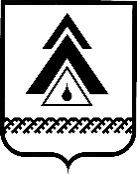 администрация Нижневартовского районаХанты-Мансийского автономного округа – ЮгрыПОСТАНОВЛЕНИЕОб утверждении межведомственного комплексного плана мероприятий («дорожной карты») по развитию добровольчества в Нижневартовском районе на 2018–2020 годыВо исполнение Федерального закона от 31.01.2018 № 15-ФЗ «О внесении изменений в отдельные законодательные акты Российской Федерации                       по вопросам добровольчества (волонтерства)», в соответствии с письмом                    № 11-Исх-932 от 06.03.2018 Департамента общественных и внешних связей Ханты-Мансийского автономного округа – Югры: 1. Утвердить межведомственный комплексный план мероприятий («дорожную карту») по развитию добровольчества (волонтерства)                                   в Нижневартовском районе на 2018–2020 годы согласно приложению. 2. Ответственным исполнителям, участвующим в реализации плана мероприятий («дорожная карта») по развитию добровольчества                                                 в Нижневартовском районе на 2018–2020 годы:назначить ответственных за организацию развития добровольчества;обеспечить предоставление информации об исполнении плана по развитию добровольчества (волонтерства) ежегодно в срок до 10.07 и 10.01                     в управление образования и молодежной политики администрации района.3. Контроль за выполнением постановления возложить на заместителя главы района по социальным вопросам О.В. Липунову.Глава района                                                                                        Б.А. СаломатинПриложение к постановлению администрации районаот 24.05.2018 № 1175Межведомственный комплексный план мероприятий («дорожная карта») по развитию добровольчества в Нижневартовском районе на 2018–2020 годы»от 24.05.2018г. Нижневартовск№ 1175          № 
п/п Мероприятия Срок реализации Ответственные исполнители I. Организационное сопровождениеI. Организационное сопровождениеI. Организационное сопровождение1. Оказание информационно-консультационной поддержки добровольческим (волонтерским) организациям, объединениямдо 31 декабря 2018 года,до 31 декабря 2019 года,до 31 декабря 2020 годауправление по вопросам социальной сферы администрации района; управление организации деятельности администрации района;главы городских и сельских поселений района (по согласованию)2. Информационное сопровождение деятельности добровольческих (волонтерских) организаций, объединений до 31 декабря 2018 года,до 31 декабря 2019 года,до 31 декабря 2020 годабюджетное учреждение Ханты-Мансийского автономного округа – Югры «Нижневартовская районная больница» (по согласованию); бюджетное учреждение Ханты-Мансийского автономного округа – Югры «Новоаганская районная больница» (по согласованию); управление образования и молодежной политики администрации района;отдел по физической культуре и спорту администрации района;управление культуры администрации района;   главы городских и сельских поселений района (по согласованию);пресс-служба администрации района;муниципальное казенное учреждение «Редакция районной газеты «Новости Приобья» (по согласованию);муниципальное бюджетное учреждение «Телевидение Нижневартовского района» (по согласованию)2.1. Размещение информационных стендов о возможности участия в волонтерском движении в учреждениях культуры, здравоохранения, физической культуры и спорта, социальной защиты населения, в учреждениях образования и молодежной политики района, администрациях городских и сельских поселениях районадо 31 декабря 2019 года,до 31 декабря 2020 годабюджетное учреждение Ханты-Мансийского автономного округа – Югры «Нижневартовская районная больница» (по согласованию); бюджетное учреждение Ханты-Мансийского автономного округа – Югры «Новоаганская районная больница» (по согласованию); отдел по физической культуре и спорту администрации района;управление по вопросам социальной сферы администрации района;управление образования и молодежной политики администрации района;управление культуры администрации района;   главы городских и сельских поселений района (по согласованию)3. Информирование населения о лучших практиках работы добровольческих (волонтерских) объединений до 1 июня 2018 годапресс-служба администрации района;муниципальное казенное учреждение «Редакция районной газеты «Новости Приобья» (по согласованию);муниципальное бюджетное учреждение «Телевидение Нижневартовского района» (по согласованию)4. Развитие механизмов финансовой поддержки добровольческой деятельности до 31 декабря 2018 года,до 31 декабря 2019 года,до 31 декабря 2020 годабюджетное учреждение Ханты-Мансийского автономного округа – Югры «Нижневартовская районная больница» (по согласованию);бюджетное учреждение Ханты-Мансийского автономного округа – Югры «Новоаганская районная больница» (по согласованию); управление образования и молодежной политики администрации района;управление организации деятельности администрации района; отдел по физической культуре и спорту администрации района;управление культуры администрации района;   главы городских и сельских поселений района (по согласованию)4.1.Реализация мер, направленных на нематериальное поощрение добровольцев, в том числе в части предоставления образовательных услуг, вручения награддо 31 декабря 2019 года,до 31 декабря 2020 годабюджетное учреждение Ханты-Мансийского автономного округа – Югры «Нижневартовская районная больница» (по согласованию); бюджетное учреждение Ханты-Мансийского автономного округа – Югры «Новоаганская районная больница» (по согласованию); отдел по физической культуре и спорту администрации района;управление по вопросам социальной сферы администрации района;управление образования и молодежной политики администрации района5. Сбор информации о лучших практиках добровольчества в Нижневартовском районе     до 31 декабря 2018 года,до 31 декабря 2019 года,до 31 декабря 2020 годабюджетное учреждение Ханты-Мансийского автономного округа – Югры «Нижневартовская районная больница» (по согласованию);бюджетное учреждение Ханты-Мансийского автономного округа – Югры «Новоаганская районная больница» (по согласованию); управление образования и молодежной политики администрации района;управление по вопросам социальной сферы администрации района; управление организации деятельности администрации района; отдел по физической культуре и спорту администрации района;управление культуры администрации района   5.1.Включение уроков, посвященных добровольчеству в планы воспитательной работы общеобразовательных учрежденийдо 31 декабря 2019 года,до 31 декабря 2020 годауправление образования и молодежной политики администрации района5.2.Участие образовательных учреждений в конкурсных отборах на предоставлении субсидий (грантов), направленных на создание эффективной системы развития добровольчества в школах»до 31 декабря 2019 года,до 31 декабря 2020 годауправление образования и молодежной политики администрации районаII. Нормативно-методическое обеспечениеII. Нормативно-методическое обеспечениеII. Нормативно-методическое обеспечение6.Разработка нормативных документов до 31 декабря 2018 года,до 31 декабря 2019 года,до 31 декабря 2020 годауправление образования и молодежной политики администрации района;бюджетное учреждение Ханты-Мансийского автономного округа – Югры «Нижневартовская районная больница» (по согласованию);управление по вопросам социальной сферы администрации района;отдел по физической культуре и спорту администрации района;управление культуры администрации района   7. Распространение методических пособий, памяток по использованию механизмов привлечения добровольцев в целях повышения результативности их деятельности до 31 декабря 2018 года,до 31 декабря 2019 года,до 31 декабря 2020 годауправление образования и молодежной политики администрации района;бюджетное учреждение Ханты-Мансийского автономного округа – Югры «Нижневартовская районная больница» (по согласованию);бюджетное учреждение Ханты-Мансийского автономного округа – Югры «Новоаганская районная больница» (по согласованию); управление по вопросам социальной сферы администрации района;отдел по физической культуре и спорту администрации района;управление культуры администрации района  8. Разработка добровольческих (волонтерских) программ в различных сферах деятельности до 31 декабря 2017 года,до 31 декабря 2018 года,до 31 декабря 2019 года,до 31 декабря 2020 годауправление образования и молодежной политики администрации района;бюджетное учреждение Ханты-Мансийского автономного округа – Югры «Нижневартовская районная больница» (по согласованию);бюджетное учреждение Ханты-Мансийского автономного округа – Югры «Новоаганская районная больница» (по согласованию); управление по вопросам социальной сферы администрации района;отдел по физической культуре и спорту администрации района;управление культуры администрации района9. Распространение методических материалов для волонтеров в сфере адаптивного спорта до 31 декабря 2018 годаотдел по физической культуре и спорту администрации районаIII. Организация и проведение мероприятий в сфере добровольчестваIII. Организация и проведение мероприятий в сфере добровольчестваIII. Организация и проведение мероприятий в сфере добровольчества10 Проведение ярмарки мест для добровольного труда в учреждениях социальной сферы до 31 декабря 2019 года,до 31 декабря 2020 годауправление образования и молодежной политики администрации района;отдел по физической культуре и спорту администрации района;управление культуры администрации района;главы городских и сельских поселений (по согласованию)10.1.Разработка мер по расширению участия волонтеров в сфере гражданско-патриотического воспитания, в том числе:в оказании помощи ветеранам Великой Отечественной войны и боевых действий; во взаимодействии с ветеранскими организациями; благоустройстве памятных мест и воинских захоронений; в организации акций, посвященных памятным событиям в истории Российской Федерации.до 31 декабря 2019 года,до 31 декабря 2020 годауправление образования и молодежной политики администрации района;отдел по физической культуре и спорту администрации района;управление культуры администрации района;управление по вопросам социальной сферы администрации района;главы городских и сельских поселений района (по согласованию)11. Проведение районного слета волонтеров2018 год,2020 годуправление образования и молодежной политики администрации района12. Участие в окружном слете волонтеров до 31 декабря 2018 года,до 31 декабря 2019 года,до 31 декабря 2020 годауправление образования и молодежной политики администрации района13. Участие в окружном слете волонтеров Югры в сфере адаптивного спорта до 31 декабря 2019 годаотдел по физической культуре и спорту администрации района14. Участие организаций, общественных объединений, осуществляющих добровольческую (волонтерскую) деятельность, в окружных конкурсах проектов     до 31 декабря 2018 года,до 31 декабря 2019 года,до 31 декабря 2020 годауправление образования и молодежной политики администрации района;отдел по физической культуре и спорту администрации района; управление культуры администрации района15. Участие в акциях «Волонтеры Победы», «Георгиевская ленточка», «Забота», «Вахта Памяти», «Бессмертный полк», «Душевное богатство» и др. до 31 декабря 2018 года,до 31 декабря 2019 года,до 31 декабря 2020 годауправление образования и молодежной политики администрации района;управление по вопросам социальной сферы администрации района;отдел по физической культуре и спорту администрации района;управление культуры администрации района;главы городских и сельских поселений района (по согласованию)16. Привлечение волонтеров к оказанию социальной помощи на дому ветеранам Великой Отечественной войны 1941–1945 годов, труженикам тыла, узникам лагерей. до 31 декабря 2018 года,до 31 декабря 2019 года,до 31 декабря 2020 годауправление образования и молодежной политики администрации района;управление по вопросам социальной сферы администрации района;главы городских и сельских поселений района;бюджетное учреждение Ханты-Мансийского автономного округа – Югры «Нижневартовский районный комплексный центр социального обслуживания населения» (по согласованию)17. Сопровождение волонтерами мероприятий в сфере физической культуры и спорта до 31 декабря 2018 года,до 31 декабря 2019 года,до 31 декабря 2020 годаотдел по физической культуре и спорту администрации района18. Ведение реестра ветеранов Великой Отечественной войны, тружеников тыла, узников лагерей, малообеспеченных семей с детьми, готовых принять помощь, граждан, нуждающихся в получении социальной поддержки  до 31 декабря 2018 года,до 31 декабря 2019 года,до 31 декабря 2020 годаглавы городских и сельских поселений района (по согласованию);бюджетное учреждение Ханты-Мансийского автономного округа – Югры «Нижневартовский районный комплексный центр социального обслуживания населения» (по согласованию)19.Подготовка волонтеров для оказания содействия деятельности организаций адаптивной физической культуры и спорта до 31 декабря 2018 года,до 31 декабря 2019 года,до 31 декабря 2020 годаотдел по физической культуре и спорта администрации района  20. Участие во Всероссийских конкурсах волонтерских инициатив «Хочу делать добро»до 31 декабря 2018 года,до 31 декабря 2019 года,до 31 декабря 2020 годауправление образования и молодежной политики администрации района;пресс-служба администрации района21.Сопровождение мероприятий в сфере экологии до 31 декабря 2018 года,до 31 декабря 2019 года,до 31 декабря 2020 годауправление экологии и природопользования администрации района;управление образования и молодежной политики администрации района;главы городских и сельских поселений района (по согласованию)